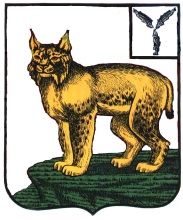 СОБРАНИЕ ДЕПУТАТОВТУРКОВСКОГО МУНИЦИПАЛЬНОГО РАЙОНАСАРАТОВСКОЙ ОБЛАСТИРЕШЕНИЕ № 36/2От 22 ноября  2019 г.                                                    рп. ТуркиО едином налоге на вмененный доход дляотдельных видов деятельности на территорииТурковского муниципального районаВ соответствии с Налоговым кодексом Российской Федерации,  Уставом  Турковского муниципального  района,  Собрание депутатовРЕШИЛО:1. Ввести на территории Турковского муниципального района единый налог на вмененный доход по следующим видам деятельности:оказание бытовых услуг (за исключением изготовления мебели, строительства жилья и других построек). Коды видов деятельности в соответствии с Общероссийском классификатором видов экономической деятельности и коды услуг в соответствии с Общероссийским классификатором продукции по видам экономической деятельности, относящихся к бытовым услугам, определяются Правительством Российской Федерации;оказание ветеринарных услуг;оказание услуг по ремонту, техническому обслуживанию и мойке автомототранспортных средств;оказание услуг по предоставлению во временное владение (в пользование) мест для стоянки автомототранспортных средств, а также по хранению автомототранспортных средств на платных стоянках (за исключением штрафных автостоянок);оказание автотранспортных услуг по перевозке пассажиров и грузов, осуществляемых организациями и индивидуальными предпринимателями, имеющими на праве собственности или ином праве (пользования, владения и (или) распоряжения) не более 20 транспортных средств, предназначенных для оказания таких услуг;розничная торговля, осуществляемая через магазины и павильоны с площадью торгового зала не более 150 кв. м по каждому объекту организации торговли; розничная торговля, осуществляемая через объекты стационарной торговой сети, не имеющей торговых залов, а также объекты нестационарной торговой сети;оказание услуг общественного питания, осуществляемых через объекты организации общественного питания с площадью зала обслуживания посетителей не более 150 кв. м по каждому объекту организации общественного питания;оказание услуг общественного питания, осуществляемых через объекты организации общественного питания, не имеющие зала обслуживания посетителей;распространение наружной рекламы с использованием рекламных конструкций;размещение рекламы с использованием внешних и внутренних поверхностей транспортных средств;оказание услуг по временному размещению и проживанию организациями и предпринимателями, использующими в каждом объекте предоставления данных услуг общую площадь помещений для временного размещения и проживания не более 500 км.м; оказание услуг по передаче во временное владение и (или) в пользование торговых мест, расположенных в объекты стационарной торговой сети, не имеющих торговых залов, объектов нестационарной торговой сети, а также объектов организации общественного питания, не имеющих зала обслуживания посетителей;оказание услуг по передаче во временное владение и (или) в пользование земельных участков для размещения объектов стационарной и нестационарной торговой сети, а также объектов организации общественного питания. 2. Установить значение корректирующего коэффициента базовой доходности (К2) в соответствии с приложением.3.  Признать утратившим силу решение Собрания депутатов от 29 ноября 2016 года № 3/2 «О едином налоге на вмененный доход для отдельных видов деятельности на территории Турковского муниципального района». 4. Опубликовать настоящее решение в районной газете «Пульс» и разместить на официальном сайте администрации Турковского муниципального района в информационно-телекоммуникационной сети «Интернет».5. Настоящее решение вступает в силу не ранее, чем по истечению одного месяца со дня его официального опубликования  и не раннее первого числа очередного налогового периода.Председатель Собрания депутатов Турковского муниципального района              С.В. ЯрославцевГлава Турковскогомуниципального района					А.В. НикитинПриложение к решению  Собрания депутатов Турковского  муниципального района от 22 ноября 2019 года № 36/2Значения корректирующего коэффициента базовой доходности (К2) для налогоплательщиков, осуществляющих деятельность в населенных пунктах Турковского муниципального района.Наименование деятельностиЧисленность населения в населенных пунктахЧисленность населения в населенных пунктахЧисленность населения в населенных пунктахЧисленность населения в населенных пунктахЧисленность населения в населенных пунктахЧисленность населения в населенных пунктахЧисленность населения в населенных пунктах12334455Оказание бытовых услуг (за исключением изготовления мебели, строительства жилья и других построек). Коды видов деятельности в соответствии с Общероссийским классификатором видов экономической деятельности и коды услуг в соответствии с Общероссийским классификатором продукции по видам экономической деятельности, относящихся к бытовым услугам, определяются Правительством Российской ФедерацииОказание бытовых услуг (за исключением изготовления мебели, строительства жилья и других построек). Коды видов деятельности в соответствии с Общероссийским классификатором видов экономической деятельности и коды услуг в соответствии с Общероссийским классификатором продукции по видам экономической деятельности, относящихся к бытовым услугам, определяются Правительством Российской ФедерацииОказание бытовых услуг (за исключением изготовления мебели, строительства жилья и других построек). Коды видов деятельности в соответствии с Общероссийским классификатором видов экономической деятельности и коды услуг в соответствии с Общероссийским классификатором продукции по видам экономической деятельности, относящихся к бытовым услугам, определяются Правительством Российской ФедерацииОказание бытовых услуг (за исключением изготовления мебели, строительства жилья и других построек). Коды видов деятельности в соответствии с Общероссийским классификатором видов экономической деятельности и коды услуг в соответствии с Общероссийским классификатором продукции по видам экономической деятельности, относящихся к бытовым услугам, определяются Правительством Российской ФедерацииОказание бытовых услуг (за исключением изготовления мебели, строительства жилья и других построек). Коды видов деятельности в соответствии с Общероссийским классификатором видов экономической деятельности и коды услуг в соответствии с Общероссийским классификатором продукции по видам экономической деятельности, относящихся к бытовым услугам, определяются Правительством Российской ФедерацииОказание бытовых услуг (за исключением изготовления мебели, строительства жилья и других построек). Коды видов деятельности в соответствии с Общероссийским классификатором видов экономической деятельности и коды услуг в соответствии с Общероссийским классификатором продукции по видам экономической деятельности, относящихся к бытовым услугам, определяются Правительством Российской ФедерацииОказание бытовых услуг (за исключением изготовления мебели, строительства жилья и других построек). Коды видов деятельности в соответствии с Общероссийским классификатором видов экономической деятельности и коды услуг в соответствии с Общероссийским классификатором продукции по видам экономической деятельности, относящихся к бытовым услугам, определяются Правительством Российской ФедерацииОказание бытовых услуг (за исключением изготовления мебели, строительства жилья и других построек). Коды видов деятельности в соответствии с Общероссийским классификатором видов экономической деятельности и коды услуг в соответствии с Общероссийским классификатором продукции по видам экономической деятельности, относящихся к бытовым услугам, определяются Правительством Российской ФедерацииМенее 300От 300 до 1 тыс.От 300 до 1 тыс.От 1 до 3 тыс.От 1 до 3 тыс.Свыше 3 тыс.Свыше 3 тыс.1.1 Услуги по ремонту обуви и изделий из кожи0,030,060,060,210,210,270,271.2 Услуги по пошиву обуви по индивидуальному заказу населения0,030,060,060,210,210,270,271.3 Услуги по ремонту и техническому обслуживанию ручных инструментов с механическим приводом0,080,200,200,630,630,810,811.4 Услуги по ремонту компьютеров и коммуникационного оборудования0,080,210,210,720,720,930,931.5 Услуги по ремонту приборов бытовой электроники0,080,200,200,630,630,810,811.6 Услуги по ремонту бытовых приборов, домашнего и садового инвентаря0,080,200,200,630,630,810,811.7 Услуги по ремонту часов0,080,200,200,630,630,810,811.8 Услуги по ремонту велосипедов0,080,200,200,630,630,810,811.9 Услуги по ремонту и обслуживанию музыкальных инструментов0,080,200,200,630,630,810,811.10 Услуги по ремонту и обслуживанию спортивного инвентаря0,080,200,200,630,630,810,811.11 Услуги химчистки (включая услуги по чистке изделий из меха)0,050,080,080,330,330,390,391.12Услуги прачечных0,050,080,080,330,330,390,391.13Услуги парикмахерских и услуги салонов красоты прочие0,060,120,120,410,410,530,531.14Услуги в области физкультурно-оздоровительной деятельности0,030,060,060,210,210,270,271.15Услуги по пошиву готовых текстильных изделий по индивидуальному заказу населения0,050,140,140,450,450,590,591.16Услуги по производству прочих текстильных изделий, не включенных в другие группировки по индивидуальному заказу населения0,050,140,140,450,450,590,591.17Услуги по пошиву одежды из натуральной и искусственной кожи, замши по индивидуальному заказу населения0,050,140,140,450,450,590,591.18Услуги по пошиву производственной одежды по индивидуальному заказу населения0,050,140,140,450,450,590,591.19Услуги по пошиву верхней одежды по индивидуальному заказу населения0,050,140,140,450,450,590,591.20Услуги по пошиву нательного белья по индивидуальному заказу населения0,050,140,140,450,450,590,591.21Услуги по пошиву прочей одежды и аксессуаров по индивидуальному заказу населения0,050,140,140,450,450,590,591.22Услуги по пошиву меховых изделий по индивидуальному заказу населения0,050,140,140,450,450,590,591.23Услуги по изготовлению трикотажных и вязанных чулочно-носочных изделий по индивидуальному заказу населения0,050,140,140,450,450,590,591.24Услуги по изготовлению прочих трикотажных и вязаных изделий, не включенные в другие группировки, по индивидуальному заказу населения0,050,140,140,450,450,590,591.25Услуги по ремонту и подгонке/перешиву одежды и бытовых текстильных изделий0,030,060,060,210,210,270,271.26Услуги по прокату прочих бытовых изделий и предметов личного пользования0,060,090,090,290,290,350,351.27 Ритуальные услуги0,080,080,080,080,080,090,091.28Другие виды бытовых услуг0,090,290,290,920,921,01,0При оказании нескольких видов бытовых услуг, на которые установлены разные значения корректирующего коэффициента базовой доходности (К2), расчет единого налога осуществляется по среднеарифметическому значению указанного коэффициента.При оказании нескольких видов бытовых услуг, на которые установлены разные значения корректирующего коэффициента базовой доходности (К2), расчет единого налога осуществляется по среднеарифметическому значению указанного коэффициента.При оказании нескольких видов бытовых услуг, на которые установлены разные значения корректирующего коэффициента базовой доходности (К2), расчет единого налога осуществляется по среднеарифметическому значению указанного коэффициента.При оказании нескольких видов бытовых услуг, на которые установлены разные значения корректирующего коэффициента базовой доходности (К2), расчет единого налога осуществляется по среднеарифметическому значению указанного коэффициента.При оказании нескольких видов бытовых услуг, на которые установлены разные значения корректирующего коэффициента базовой доходности (К2), расчет единого налога осуществляется по среднеарифметическому значению указанного коэффициента.При оказании нескольких видов бытовых услуг, на которые установлены разные значения корректирующего коэффициента базовой доходности (К2), расчет единого налога осуществляется по среднеарифметическому значению указанного коэффициента.При оказании нескольких видов бытовых услуг, на которые установлены разные значения корректирующего коэффициента базовой доходности (К2), расчет единого налога осуществляется по среднеарифметическому значению указанного коэффициента.При оказании нескольких видов бытовых услуг, на которые установлены разные значения корректирующего коэффициента базовой доходности (К2), расчет единого налога осуществляется по среднеарифметическому значению указанного коэффициента.Для физических и юридических лиц,  деятельность которых попадает под обложение единым налогом на вмененный доход, заработная плата наемных работников которых  ниже прожиточного минимума, соответствующее значение корректирующего коэффициента базовой доходности (К2) увеличивается в 1,5 раза, но не более 1,0.Для физических и юридических лиц,  деятельность которых попадает под обложение единым налогом на вмененный доход, заработная плата наемных работников которых  ниже прожиточного минимума, соответствующее значение корректирующего коэффициента базовой доходности (К2) увеличивается в 1,5 раза, но не более 1,0.Для физических и юридических лиц,  деятельность которых попадает под обложение единым налогом на вмененный доход, заработная плата наемных работников которых  ниже прожиточного минимума, соответствующее значение корректирующего коэффициента базовой доходности (К2) увеличивается в 1,5 раза, но не более 1,0.Для физических и юридических лиц,  деятельность которых попадает под обложение единым налогом на вмененный доход, заработная плата наемных работников которых  ниже прожиточного минимума, соответствующее значение корректирующего коэффициента базовой доходности (К2) увеличивается в 1,5 раза, но не более 1,0.Для физических и юридических лиц,  деятельность которых попадает под обложение единым налогом на вмененный доход, заработная плата наемных работников которых  ниже прожиточного минимума, соответствующее значение корректирующего коэффициента базовой доходности (К2) увеличивается в 1,5 раза, но не более 1,0.Для физических и юридических лиц,  деятельность которых попадает под обложение единым налогом на вмененный доход, заработная плата наемных работников которых  ниже прожиточного минимума, соответствующее значение корректирующего коэффициента базовой доходности (К2) увеличивается в 1,5 раза, но не более 1,0.Для физических и юридических лиц,  деятельность которых попадает под обложение единым налогом на вмененный доход, заработная плата наемных работников которых  ниже прожиточного минимума, соответствующее значение корректирующего коэффициента базовой доходности (К2) увеличивается в 1,5 раза, но не более 1,0.Для физических и юридических лиц,  деятельность которых попадает под обложение единым налогом на вмененный доход, заработная плата наемных работников которых  ниже прожиточного минимума, соответствующее значение корректирующего коэффициента базовой доходности (К2) увеличивается в 1,5 раза, но не более 1,0.2. Оказание ветеринарных услуг2. Оказание ветеринарных услуг2. Оказание ветеринарных услуг2. Оказание ветеринарных услуг2. Оказание ветеринарных услуг2. Оказание ветеринарных услуг2. Оказание ветеринарных услуг2. Оказание ветеринарных услугМенее 300От 300 до 1 тыс.От 300 до 1 тыс.От 1 до 3 тыс.От 1 до 3 тыс.Свыше 3 тыс.Свыше 3 тыс.2.1 Оказание ветеринарных услуг0,080,230,230,290,290,450,45Для физических и юридических лиц,  деятельность которых попадает под обложение единым налогом на вмененный доход, заработная плата наемных работников которых  ниже прожиточного минимума, соответствующее значение корректирующего коэффициента базовой доходности (К2) увеличивается в 1,5 раза, но не более 1,0.Для физических и юридических лиц,  деятельность которых попадает под обложение единым налогом на вмененный доход, заработная плата наемных работников которых  ниже прожиточного минимума, соответствующее значение корректирующего коэффициента базовой доходности (К2) увеличивается в 1,5 раза, но не более 1,0.Для физических и юридических лиц,  деятельность которых попадает под обложение единым налогом на вмененный доход, заработная плата наемных работников которых  ниже прожиточного минимума, соответствующее значение корректирующего коэффициента базовой доходности (К2) увеличивается в 1,5 раза, но не более 1,0.Для физических и юридических лиц,  деятельность которых попадает под обложение единым налогом на вмененный доход, заработная плата наемных работников которых  ниже прожиточного минимума, соответствующее значение корректирующего коэффициента базовой доходности (К2) увеличивается в 1,5 раза, но не более 1,0.Для физических и юридических лиц,  деятельность которых попадает под обложение единым налогом на вмененный доход, заработная плата наемных работников которых  ниже прожиточного минимума, соответствующее значение корректирующего коэффициента базовой доходности (К2) увеличивается в 1,5 раза, но не более 1,0.Для физических и юридических лиц,  деятельность которых попадает под обложение единым налогом на вмененный доход, заработная плата наемных работников которых  ниже прожиточного минимума, соответствующее значение корректирующего коэффициента базовой доходности (К2) увеличивается в 1,5 раза, но не более 1,0.Для физических и юридических лиц,  деятельность которых попадает под обложение единым налогом на вмененный доход, заработная плата наемных работников которых  ниже прожиточного минимума, соответствующее значение корректирующего коэффициента базовой доходности (К2) увеличивается в 1,5 раза, но не более 1,0.Для физических и юридических лиц,  деятельность которых попадает под обложение единым налогом на вмененный доход, заработная плата наемных работников которых  ниже прожиточного минимума, соответствующее значение корректирующего коэффициента базовой доходности (К2) увеличивается в 1,5 раза, но не более 1,0.Оказание услуг по ремонту, техническому обслуживанию и мойке автомототранспортных средствОказание услуг по ремонту, техническому обслуживанию и мойке автомототранспортных средствОказание услуг по ремонту, техническому обслуживанию и мойке автомототранспортных средствОказание услуг по ремонту, техническому обслуживанию и мойке автомототранспортных средствОказание услуг по ремонту, техническому обслуживанию и мойке автомототранспортных средствОказание услуг по ремонту, техническому обслуживанию и мойке автомототранспортных средствОказание услуг по ремонту, техническому обслуживанию и мойке автомототранспортных средствОказание услуг по ремонту, техническому обслуживанию и мойке автомототранспортных средствМенее 300От 300 до 1 тыс.От 300 до 1 тыс.От 1 до 3 тыс.От 1 до 3 тыс.Свыше 3 тыс.Свыше 3 тыс.3.1 Оказание услуг по ремонту и техническому обслуживанию автомототранспортных средств1,01,01,01,01,01,01,03.2 Оказание услуг по мойке автомототранспортных средств:в 1 квартале0,320,480,480,640,640,640,64в 2 квартале0,320,480,480,640,640,640,64в 3 квартале0,320,480,480,640,640,640,64в 4 квартале0,320,480,480,640,640,640,64Для физических и юридических лиц,  деятельность которых попадает под обложение единым налогом на вмененный доход, заработная плата наемных работников которых  ниже прожиточного минимума, соответствующее значение корректирующего коэффициента базовой доходности (К2) увеличивается в 1,5 раза, но не более 1,0.Для физических и юридических лиц,  деятельность которых попадает под обложение единым налогом на вмененный доход, заработная плата наемных работников которых  ниже прожиточного минимума, соответствующее значение корректирующего коэффициента базовой доходности (К2) увеличивается в 1,5 раза, но не более 1,0.Для физических и юридических лиц,  деятельность которых попадает под обложение единым налогом на вмененный доход, заработная плата наемных работников которых  ниже прожиточного минимума, соответствующее значение корректирующего коэффициента базовой доходности (К2) увеличивается в 1,5 раза, но не более 1,0.Для физических и юридических лиц,  деятельность которых попадает под обложение единым налогом на вмененный доход, заработная плата наемных работников которых  ниже прожиточного минимума, соответствующее значение корректирующего коэффициента базовой доходности (К2) увеличивается в 1,5 раза, но не более 1,0.Для физических и юридических лиц,  деятельность которых попадает под обложение единым налогом на вмененный доход, заработная плата наемных работников которых  ниже прожиточного минимума, соответствующее значение корректирующего коэффициента базовой доходности (К2) увеличивается в 1,5 раза, но не более 1,0.Для физических и юридических лиц,  деятельность которых попадает под обложение единым налогом на вмененный доход, заработная плата наемных работников которых  ниже прожиточного минимума, соответствующее значение корректирующего коэффициента базовой доходности (К2) увеличивается в 1,5 раза, но не более 1,0.Для физических и юридических лиц,  деятельность которых попадает под обложение единым налогом на вмененный доход, заработная плата наемных работников которых  ниже прожиточного минимума, соответствующее значение корректирующего коэффициента базовой доходности (К2) увеличивается в 1,5 раза, но не более 1,0.Для физических и юридических лиц,  деятельность которых попадает под обложение единым налогом на вмененный доход, заработная плата наемных работников которых  ниже прожиточного минимума, соответствующее значение корректирующего коэффициента базовой доходности (К2) увеличивается в 1,5 раза, но не более 1,0.4. Оказание услуг по предоставлению во временное владение (в пользование) мест для стоянки автомототранспортных средств, а так же по хранению автомототранспортных средств на платных стоянках (за исключением штрафных автостоянок)4. Оказание услуг по предоставлению во временное владение (в пользование) мест для стоянки автомототранспортных средств, а так же по хранению автомототранспортных средств на платных стоянках (за исключением штрафных автостоянок)4. Оказание услуг по предоставлению во временное владение (в пользование) мест для стоянки автомототранспортных средств, а так же по хранению автомототранспортных средств на платных стоянках (за исключением штрафных автостоянок)4. Оказание услуг по предоставлению во временное владение (в пользование) мест для стоянки автомототранспортных средств, а так же по хранению автомототранспортных средств на платных стоянках (за исключением штрафных автостоянок)4. Оказание услуг по предоставлению во временное владение (в пользование) мест для стоянки автомототранспортных средств, а так же по хранению автомототранспортных средств на платных стоянках (за исключением штрафных автостоянок)4. Оказание услуг по предоставлению во временное владение (в пользование) мест для стоянки автомототранспортных средств, а так же по хранению автомототранспортных средств на платных стоянках (за исключением штрафных автостоянок)4. Оказание услуг по предоставлению во временное владение (в пользование) мест для стоянки автомототранспортных средств, а так же по хранению автомототранспортных средств на платных стоянках (за исключением штрафных автостоянок)4. Оказание услуг по предоставлению во временное владение (в пользование) мест для стоянки автомототранспортных средств, а так же по хранению автомототранспортных средств на платных стоянках (за исключением штрафных автостоянок)Менее 300От 300 до 1 тыс.От 300 до 1 тыс. От 1 до 3 тыс. От 1 до 3 тыс.Свыше 3 тыс.Свыше 3 тыс.4.1 Оказание услуг по предоставлению во временное владение (в пользование) мест для стоянки автомототранспортных средств на платных стоянках0,080,080,080,080,080,170,174.2 Оказание услуг по хранению автомототранспортных средств на платных стоянках0,080,080,080,080,080,170,17Для физических и юридических лиц,  деятельность которых попадает под обложение единым налогом на вмененный доход, заработная плата наемных работников которых  ниже прожиточного минимума, соответствующее значение корректирующего коэффициента базовой доходности (К2) увеличивается в 1,5 раза, но не более 1,0.Для физических и юридических лиц,  деятельность которых попадает под обложение единым налогом на вмененный доход, заработная плата наемных работников которых  ниже прожиточного минимума, соответствующее значение корректирующего коэффициента базовой доходности (К2) увеличивается в 1,5 раза, но не более 1,0.Для физических и юридических лиц,  деятельность которых попадает под обложение единым налогом на вмененный доход, заработная плата наемных работников которых  ниже прожиточного минимума, соответствующее значение корректирующего коэффициента базовой доходности (К2) увеличивается в 1,5 раза, но не более 1,0.Для физических и юридических лиц,  деятельность которых попадает под обложение единым налогом на вмененный доход, заработная плата наемных работников которых  ниже прожиточного минимума, соответствующее значение корректирующего коэффициента базовой доходности (К2) увеличивается в 1,5 раза, но не более 1,0.Для физических и юридических лиц,  деятельность которых попадает под обложение единым налогом на вмененный доход, заработная плата наемных работников которых  ниже прожиточного минимума, соответствующее значение корректирующего коэффициента базовой доходности (К2) увеличивается в 1,5 раза, но не более 1,0.Для физических и юридических лиц,  деятельность которых попадает под обложение единым налогом на вмененный доход, заработная плата наемных работников которых  ниже прожиточного минимума, соответствующее значение корректирующего коэффициента базовой доходности (К2) увеличивается в 1,5 раза, но не более 1,0.Для физических и юридических лиц,  деятельность которых попадает под обложение единым налогом на вмененный доход, заработная плата наемных работников которых  ниже прожиточного минимума, соответствующее значение корректирующего коэффициента базовой доходности (К2) увеличивается в 1,5 раза, но не более 1,0.Для физических и юридических лиц,  деятельность которых попадает под обложение единым налогом на вмененный доход, заработная плата наемных работников которых  ниже прожиточного минимума, соответствующее значение корректирующего коэффициента базовой доходности (К2) увеличивается в 1,5 раза, но не более 1,0.Оказание автотранспортных услуг по перевозке грузов и пассажиров, осуществляемых организациями и индивидуальными предпринимателями, имеющими на праве собственности или ином праве (пользования, владения и (или) распоряжения) не более 20 транспортных средств, предназначенных для оказания таких услугОказание автотранспортных услуг по перевозке грузов и пассажиров, осуществляемых организациями и индивидуальными предпринимателями, имеющими на праве собственности или ином праве (пользования, владения и (или) распоряжения) не более 20 транспортных средств, предназначенных для оказания таких услугОказание автотранспортных услуг по перевозке грузов и пассажиров, осуществляемых организациями и индивидуальными предпринимателями, имеющими на праве собственности или ином праве (пользования, владения и (или) распоряжения) не более 20 транспортных средств, предназначенных для оказания таких услугОказание автотранспортных услуг по перевозке грузов и пассажиров, осуществляемых организациями и индивидуальными предпринимателями, имеющими на праве собственности или ином праве (пользования, владения и (или) распоряжения) не более 20 транспортных средств, предназначенных для оказания таких услугОказание автотранспортных услуг по перевозке грузов и пассажиров, осуществляемых организациями и индивидуальными предпринимателями, имеющими на праве собственности или ином праве (пользования, владения и (или) распоряжения) не более 20 транспортных средств, предназначенных для оказания таких услугОказание автотранспортных услуг по перевозке грузов и пассажиров, осуществляемых организациями и индивидуальными предпринимателями, имеющими на праве собственности или ином праве (пользования, владения и (или) распоряжения) не более 20 транспортных средств, предназначенных для оказания таких услугОказание автотранспортных услуг по перевозке грузов и пассажиров, осуществляемых организациями и индивидуальными предпринимателями, имеющими на праве собственности или ином праве (пользования, владения и (или) распоряжения) не более 20 транспортных средств, предназначенных для оказания таких услугОказание автотранспортных услуг по перевозке грузов и пассажиров, осуществляемых организациями и индивидуальными предпринимателями, имеющими на праве собственности или ином праве (пользования, владения и (или) распоряжения) не более 20 транспортных средств, предназначенных для оказания таких услугВнутренние перевозкиВнутренние перевозкиВнутренние перевозкиВнутренние перевозкиПригородные перевозкиМеждугородние перевозкиМенее 1 тыс.От 1 до 3 тыс.От 3 до 10 тыс.От 3 до 10 тыс.Пригородные перевозкиМеждугородние перевозки5.1 Грузовой транспорт, грузоподъемностью до 3,5 тн.0,230,300,470,471,01,05.2 Грузовой транспорт, грузоподъемностью от 3,5 до 8  тн.0,270,330,530,531,01,05.3 Грузовой транспорт, грузоподъемностью  свыше 8 тн.1,01,01,01,01,01,05.4. Легковые такси с количеством посадочных мест – до 4 включительно 1,01,01,01,01,01,05.5Автобусы: с количеством посадочных мест  - до 15 включительно0,060,080,140,140,360,365.6Автобусы: с количеством посадочных мест  - от 16 до 30 включительно0,050,050,090,090,230,235.7Автобусы: с количеством посадочных мест свыше 300,120,140,150,150,230,23Для физических и юридических лиц, деятельность которых попадает под обложение единым налогом на вмененный доход, заработная плата наемных работников которых  ниже прожиточного минимума, соответствующее значение корректирующего коэффициента базовой доходности (К2) увеличивается в 1,5 раза, но не более 1,0.Для физических и юридических лиц, деятельность которых попадает под обложение единым налогом на вмененный доход, заработная плата наемных работников которых  ниже прожиточного минимума, соответствующее значение корректирующего коэффициента базовой доходности (К2) увеличивается в 1,5 раза, но не более 1,0.Для физических и юридических лиц, деятельность которых попадает под обложение единым налогом на вмененный доход, заработная плата наемных работников которых  ниже прожиточного минимума, соответствующее значение корректирующего коэффициента базовой доходности (К2) увеличивается в 1,5 раза, но не более 1,0.Для физических и юридических лиц, деятельность которых попадает под обложение единым налогом на вмененный доход, заработная плата наемных работников которых  ниже прожиточного минимума, соответствующее значение корректирующего коэффициента базовой доходности (К2) увеличивается в 1,5 раза, но не более 1,0.Для физических и юридических лиц, деятельность которых попадает под обложение единым налогом на вмененный доход, заработная плата наемных работников которых  ниже прожиточного минимума, соответствующее значение корректирующего коэффициента базовой доходности (К2) увеличивается в 1,5 раза, но не более 1,0.Для физических и юридических лиц, деятельность которых попадает под обложение единым налогом на вмененный доход, заработная плата наемных работников которых  ниже прожиточного минимума, соответствующее значение корректирующего коэффициента базовой доходности (К2) увеличивается в 1,5 раза, но не более 1,0.Для физических и юридических лиц, деятельность которых попадает под обложение единым налогом на вмененный доход, заработная плата наемных работников которых  ниже прожиточного минимума, соответствующее значение корректирующего коэффициента базовой доходности (К2) увеличивается в 1,5 раза, но не более 1,0.Для физических и юридических лиц, деятельность которых попадает под обложение единым налогом на вмененный доход, заработная плата наемных работников которых  ниже прожиточного минимума, соответствующее значение корректирующего коэффициента базовой доходности (К2) увеличивается в 1,5 раза, но не более 1,0.Розничная торговля, осуществляемая через магазины и павильоны с площадью торгового зала не более 150 кв. м по каждому объекту организации торговлиРозничная торговля, осуществляемая через магазины и павильоны с площадью торгового зала не более 150 кв. м по каждому объекту организации торговлиРозничная торговля, осуществляемая через магазины и павильоны с площадью торгового зала не более 150 кв. м по каждому объекту организации торговлиРозничная торговля, осуществляемая через магазины и павильоны с площадью торгового зала не более 150 кв. м по каждому объекту организации торговлиРозничная торговля, осуществляемая через магазины и павильоны с площадью торгового зала не более 150 кв. м по каждому объекту организации торговлиРозничная торговля, осуществляемая через магазины и павильоны с площадью торгового зала не более 150 кв. м по каждому объекту организации торговлиРозничная торговля, осуществляемая через магазины и павильоны с площадью торгового зала не более 150 кв. м по каждому объекту организации торговлиРозничная торговля, осуществляемая через магазины и павильоны с площадью торгового зала не более 150 кв. м по каждому объекту организации торговлиМенее 300От 300 до 1 тыс.От 300 до 1 тыс. От 1 до 3 тыс. От 1 до 3 тыс.Свыше 3 тыс.Свыше 3 тыс.6.1 Торговля хлебом и хлебобулочными изделиями, молоком и молочными продуктами, маслом растительным, маргарином, крупами, сахаром, солью, картофелем и овощами, продуктами детского питания0,080,180,180,200,200,230,236.2 Торговля прочими продовольственными товарами0,080,180,180,230,230,360,366.3 Торговля спичками, свечами хозяйственными, мылом хозяйственным, пакетами и мешочками из полимерных материалов0,080,180,180,200,200,210,216.4 Торговля кормом для животных0,080,180,180,230,230,360,366.5 Торговля семенами овощных и цветочных культур0,080,180,180,200,200,230,236.6Торговля газетами, периодическими и продолжающимися изданиями (журналами, сборниками, бюллетенями), учебной литературой, канцтоварами)0,080,180,180,210,210,290,296.7Комиссионная торговля непродовольственными товарами, бывшими в употреблении (кроме бытовой техники и автомобилей)0,080,180,180,210,210,330,336.8Торговля мебелью, коврами, сантехникой, лесоматериалом0,080,180,180,230,230,360,366.9Торговля авто-, мото- и велозапчастями, табачными изделиями0,080,180,180,230,230,440,446.10Торговля  водкой и ликеро- водочными изделиями0,210,320,320,360,360,660,666.11Торговля ювелирными изделиями из драгоценных металлов0,080,180,180,230,230,390,396.12Торговля  холодильниками, морозильниками, стиральными машинами, кондиционерами, теле- и радиотоварами, оргтехникой и комплектующими к ней, мобильными телефонами и аксессуарами к ним0,080,180,180,230,230,360,366.13Торговля без ограничения по ассортименту0,080,180,180,230,230,360,36При торговле несколькими группами товаров, на которые установлены разные значения корректирующего коэффициента базовой доходности (К2), расчет единого налога осуществляется по максимальному значению указанного коэффициента. При торговле несколькими группами товаров, на которые установлены разные значения корректирующего коэффициента базовой доходности (К2), расчет единого налога осуществляется по максимальному значению указанного коэффициента. При торговле несколькими группами товаров, на которые установлены разные значения корректирующего коэффициента базовой доходности (К2), расчет единого налога осуществляется по максимальному значению указанного коэффициента. При торговле несколькими группами товаров, на которые установлены разные значения корректирующего коэффициента базовой доходности (К2), расчет единого налога осуществляется по максимальному значению указанного коэффициента. При торговле несколькими группами товаров, на которые установлены разные значения корректирующего коэффициента базовой доходности (К2), расчет единого налога осуществляется по максимальному значению указанного коэффициента. При торговле несколькими группами товаров, на которые установлены разные значения корректирующего коэффициента базовой доходности (К2), расчет единого налога осуществляется по максимальному значению указанного коэффициента. При торговле несколькими группами товаров, на которые установлены разные значения корректирующего коэффициента базовой доходности (К2), расчет единого налога осуществляется по максимальному значению указанного коэффициента. При торговле несколькими группами товаров, на которые установлены разные значения корректирующего коэффициента базовой доходности (К2), расчет единого налога осуществляется по максимальному значению указанного коэффициента. Для физических и юридических лиц,  деятельность которых попадает под обложение единым налогом на вмененный доход, заработная плата наемных работников которых  ниже прожиточного минимума, соответствующее значение корректирующего коэффициента базовой доходности (К2) увеличивается в 1,5 раза, но не более 1,0.Для физических и юридических лиц,  деятельность которых попадает под обложение единым налогом на вмененный доход, заработная плата наемных работников которых  ниже прожиточного минимума, соответствующее значение корректирующего коэффициента базовой доходности (К2) увеличивается в 1,5 раза, но не более 1,0.Для физических и юридических лиц,  деятельность которых попадает под обложение единым налогом на вмененный доход, заработная плата наемных работников которых  ниже прожиточного минимума, соответствующее значение корректирующего коэффициента базовой доходности (К2) увеличивается в 1,5 раза, но не более 1,0.Для физических и юридических лиц,  деятельность которых попадает под обложение единым налогом на вмененный доход, заработная плата наемных работников которых  ниже прожиточного минимума, соответствующее значение корректирующего коэффициента базовой доходности (К2) увеличивается в 1,5 раза, но не более 1,0.Для физических и юридических лиц,  деятельность которых попадает под обложение единым налогом на вмененный доход, заработная плата наемных работников которых  ниже прожиточного минимума, соответствующее значение корректирующего коэффициента базовой доходности (К2) увеличивается в 1,5 раза, но не более 1,0.Для физических и юридических лиц,  деятельность которых попадает под обложение единым налогом на вмененный доход, заработная плата наемных работников которых  ниже прожиточного минимума, соответствующее значение корректирующего коэффициента базовой доходности (К2) увеличивается в 1,5 раза, но не более 1,0.Для физических и юридических лиц,  деятельность которых попадает под обложение единым налогом на вмененный доход, заработная плата наемных работников которых  ниже прожиточного минимума, соответствующее значение корректирующего коэффициента базовой доходности (К2) увеличивается в 1,5 раза, но не более 1,0.Для физических и юридических лиц,  деятельность которых попадает под обложение единым налогом на вмененный доход, заработная плата наемных работников которых  ниже прожиточного минимума, соответствующее значение корректирующего коэффициента базовой доходности (К2) увеличивается в 1,5 раза, но не более 1,0.7. Розничной торговли, осуществляемой через объекты стационарной торговой сети, не имеющей торговых залов, а также через объекты нестационарной торговой сети 7. Розничной торговли, осуществляемой через объекты стационарной торговой сети, не имеющей торговых залов, а также через объекты нестационарной торговой сети 7. Розничной торговли, осуществляемой через объекты стационарной торговой сети, не имеющей торговых залов, а также через объекты нестационарной торговой сети 7. Розничной торговли, осуществляемой через объекты стационарной торговой сети, не имеющей торговых залов, а также через объекты нестационарной торговой сети 7. Розничной торговли, осуществляемой через объекты стационарной торговой сети, не имеющей торговых залов, а также через объекты нестационарной торговой сети 7. Розничной торговли, осуществляемой через объекты стационарной торговой сети, не имеющей торговых залов, а также через объекты нестационарной торговой сети 7. Розничной торговли, осуществляемой через объекты стационарной торговой сети, не имеющей торговых залов, а также через объекты нестационарной торговой сети 7. Розничной торговли, осуществляемой через объекты стационарной торговой сети, не имеющей торговых залов, а также через объекты нестационарной торговой сети Менее 300От 300 до 1 тыс.От 300 до 1 тыс. От 1 до 3 тыс. От 1 до 3 тыс.Свыше 3 тыс.Свыше 3 тыс.7.1 Торговля хлебом и хлебобулочными изделиями, молоком и молокопродуктами, маслом растительным, маргарином, крупами, сахаром, солью, картофелем и овощами, продуктами детского питания0,080,180,180,230,230,290,297.2 Торговля прочими продовольственными товарами0,080,180,180,230,230,390,397.3 Торговля спичками, свечами хозяйственными, мылом хозяйственным, пакетами и мешочками из полимерных материалов0,080,180,180,200,200,260,267.4 Торговля кормом для животных0,080,180,180,230,230,390,397.5 Торговля семенами овощных и цветочных культур:0,080,180,180,230,230,390,397.6Торговля газетами, периодическими и продолжающимися изданиями (журналами, сборниками, бюллетенями), учебной литературой, канцтоварами 0,060,170,170,210,210,330,337.7Торговля мебелью, коврами, сантехникой, лесоматериалами, верхней одеждой из кожи и меха, головными уборами из кожи и меха0,080,200,200,260,260,390,397.8Торговля авто-, мото- и вело-запчастями, табачными изделиями0,080,200,200,260,260,470,477.9Торговля водкой и ликеро-водочными изделиями0,210,320,320,360,360,690,697.10Торговля ювелирными изделиями из драгоценных металлов0,080,200,200,260,260,440,447.11Торговля холодильниками, морозильниками, стиральными машинами, кондиционерами, теле- и радиотоварами, оргтехникой и комплектующими к ней, мобильными телефонами и аксессуарами к ним0,080,200,200,260,260,390,397.12Торговля без ограничения по ассортименту0,060,170,170,210,210,390,397.13Торговля горячими напитками, горячими готовыми продуктами питания с использованием кофейных  торговых автоматов, автоматов горячего фаст-фуда и т.п.0,060,080,080,120,120,170,177.14Торговля фасованными и штучными продуктами питания с использованием снековых торговых автоматов0,030,050,050,060,060,090,097.15Торговля продуктами питания с использованием кофе+снек автоматов0,090,120,120,180,180,260,267.16Торговля непродовольственными товарами с использованием торговых автоматов0,020,020,020,030,030,050,057.18Разностная и развозная торговля  по ассортименту0,080,180,180,230,230,390,39При торговле несколькими группами товаров, на которые установлены разные значения корректирующего коэффициента базовой доходности (К2), расчет единого налога осуществляется по максимальному значению указанного коэффициента. При торговле несколькими группами товаров, на которые установлены разные значения корректирующего коэффициента базовой доходности (К2), расчет единого налога осуществляется по максимальному значению указанного коэффициента. При торговле несколькими группами товаров, на которые установлены разные значения корректирующего коэффициента базовой доходности (К2), расчет единого налога осуществляется по максимальному значению указанного коэффициента. При торговле несколькими группами товаров, на которые установлены разные значения корректирующего коэффициента базовой доходности (К2), расчет единого налога осуществляется по максимальному значению указанного коэффициента. При торговле несколькими группами товаров, на которые установлены разные значения корректирующего коэффициента базовой доходности (К2), расчет единого налога осуществляется по максимальному значению указанного коэффициента. При торговле несколькими группами товаров, на которые установлены разные значения корректирующего коэффициента базовой доходности (К2), расчет единого налога осуществляется по максимальному значению указанного коэффициента. При торговле несколькими группами товаров, на которые установлены разные значения корректирующего коэффициента базовой доходности (К2), расчет единого налога осуществляется по максимальному значению указанного коэффициента. При торговле несколькими группами товаров, на которые установлены разные значения корректирующего коэффициента базовой доходности (К2), расчет единого налога осуществляется по максимальному значению указанного коэффициента. Для физических и юридических лиц,  деятельность которых попадает под обложение единым налогом на вмененный доход, заработная плата наемных работников которых  ниже прожиточного минимума, соответствующее значение корректирующего коэффициента базовой доходности (К2) увеличивается в 1,5 раза, но не более 1,0.Для физических и юридических лиц,  деятельность которых попадает под обложение единым налогом на вмененный доход, заработная плата наемных работников которых  ниже прожиточного минимума, соответствующее значение корректирующего коэффициента базовой доходности (К2) увеличивается в 1,5 раза, но не более 1,0.Для физических и юридических лиц,  деятельность которых попадает под обложение единым налогом на вмененный доход, заработная плата наемных работников которых  ниже прожиточного минимума, соответствующее значение корректирующего коэффициента базовой доходности (К2) увеличивается в 1,5 раза, но не более 1,0.Для физических и юридических лиц,  деятельность которых попадает под обложение единым налогом на вмененный доход, заработная плата наемных работников которых  ниже прожиточного минимума, соответствующее значение корректирующего коэффициента базовой доходности (К2) увеличивается в 1,5 раза, но не более 1,0.Для физических и юридических лиц,  деятельность которых попадает под обложение единым налогом на вмененный доход, заработная плата наемных работников которых  ниже прожиточного минимума, соответствующее значение корректирующего коэффициента базовой доходности (К2) увеличивается в 1,5 раза, но не более 1,0.Для физических и юридических лиц,  деятельность которых попадает под обложение единым налогом на вмененный доход, заработная плата наемных работников которых  ниже прожиточного минимума, соответствующее значение корректирующего коэффициента базовой доходности (К2) увеличивается в 1,5 раза, но не более 1,0.Для физических и юридических лиц,  деятельность которых попадает под обложение единым налогом на вмененный доход, заработная плата наемных работников которых  ниже прожиточного минимума, соответствующее значение корректирующего коэффициента базовой доходности (К2) увеличивается в 1,5 раза, но не более 1,0.Для физических и юридических лиц,  деятельность которых попадает под обложение единым налогом на вмененный доход, заработная плата наемных работников которых  ниже прожиточного минимума, соответствующее значение корректирующего коэффициента базовой доходности (К2) увеличивается в 1,5 раза, но не более 1,0.8. Оказание услуг общественного питаниячерез объекты организации общественного питания, имеющие залы обслуживания посетителей8. Оказание услуг общественного питаниячерез объекты организации общественного питания, имеющие залы обслуживания посетителей8. Оказание услуг общественного питаниячерез объекты организации общественного питания, имеющие залы обслуживания посетителей8. Оказание услуг общественного питаниячерез объекты организации общественного питания, имеющие залы обслуживания посетителей8. Оказание услуг общественного питаниячерез объекты организации общественного питания, имеющие залы обслуживания посетителей8. Оказание услуг общественного питаниячерез объекты организации общественного питания, имеющие залы обслуживания посетителей8. Оказание услуг общественного питаниячерез объекты организации общественного питания, имеющие залы обслуживания посетителей8. Оказание услуг общественного питаниячерез объекты организации общественного питания, имеющие залы обслуживания посетителейМенее 300От 300 до 1 тыс.От 300 до 1 тыс. От 1 до 3 тыс. От 1 до 3 тыс.Свыше 3 тыс.Свыше 3 тыс.8.1 Рестораны, бары, кафе       -0,770,770,920,921,01,08.2 Кафе летние, закусочные, магазины (отделы) «Кулинария»0,090,620,620,740,740,930,938.3 Столовые и буфеты0,090,110,110,120,120,200,20Для физических и юридических лиц, деятельность которых попадает под обложение единым налогом на вмененный доход, заработная плата наемных работников которых ниже прожиточного минимума, соответствующее значение корректирующего коэффициента базовой доходности (К2) увеличивается в 1,5 раза, но не более 1,0.Для физических и юридических лиц, деятельность которых попадает под обложение единым налогом на вмененный доход, заработная плата наемных работников которых ниже прожиточного минимума, соответствующее значение корректирующего коэффициента базовой доходности (К2) увеличивается в 1,5 раза, но не более 1,0.Для физических и юридических лиц, деятельность которых попадает под обложение единым налогом на вмененный доход, заработная плата наемных работников которых ниже прожиточного минимума, соответствующее значение корректирующего коэффициента базовой доходности (К2) увеличивается в 1,5 раза, но не более 1,0.Для физических и юридических лиц, деятельность которых попадает под обложение единым налогом на вмененный доход, заработная плата наемных работников которых ниже прожиточного минимума, соответствующее значение корректирующего коэффициента базовой доходности (К2) увеличивается в 1,5 раза, но не более 1,0.Для физических и юридических лиц, деятельность которых попадает под обложение единым налогом на вмененный доход, заработная плата наемных работников которых ниже прожиточного минимума, соответствующее значение корректирующего коэффициента базовой доходности (К2) увеличивается в 1,5 раза, но не более 1,0.Для физических и юридических лиц, деятельность которых попадает под обложение единым налогом на вмененный доход, заработная плата наемных работников которых ниже прожиточного минимума, соответствующее значение корректирующего коэффициента базовой доходности (К2) увеличивается в 1,5 раза, но не более 1,0.Для физических и юридических лиц, деятельность которых попадает под обложение единым налогом на вмененный доход, заработная плата наемных работников которых ниже прожиточного минимума, соответствующее значение корректирующего коэффициента базовой доходности (К2) увеличивается в 1,5 раза, но не более 1,0.Для физических и юридических лиц, деятельность которых попадает под обложение единым налогом на вмененный доход, заработная плата наемных работников которых ниже прожиточного минимума, соответствующее значение корректирующего коэффициента базовой доходности (К2) увеличивается в 1,5 раза, но не более 1,0.9. Оказание услуг общественного питания, осуществляемых через объекты организации общественного питания, не имеющие зала обслуживания посетителей. 9. Оказание услуг общественного питания, осуществляемых через объекты организации общественного питания, не имеющие зала обслуживания посетителей. 9. Оказание услуг общественного питания, осуществляемых через объекты организации общественного питания, не имеющие зала обслуживания посетителей. 9. Оказание услуг общественного питания, осуществляемых через объекты организации общественного питания, не имеющие зала обслуживания посетителей. 9. Оказание услуг общественного питания, осуществляемых через объекты организации общественного питания, не имеющие зала обслуживания посетителей. 9. Оказание услуг общественного питания, осуществляемых через объекты организации общественного питания, не имеющие зала обслуживания посетителей. 9. Оказание услуг общественного питания, осуществляемых через объекты организации общественного питания, не имеющие зала обслуживания посетителей. 9. Оказание услуг общественного питания, осуществляемых через объекты организации общественного питания, не имеющие зала обслуживания посетителей. Менее 300От 300 до 1 тыс.От 300 до 1 тыс. От 1 до 3 тыс. От 1 до 3 тыс.Свыше 3 тыс.Свыше 3 тыс.9.1 Кафе летние, закусочные, магазины (отделы) «Кулинария»0,090,110,110,120,120,230,239.2 Столовые и буфеты, обслуживающие специальный контингент потребителей, находящиеся в помещениях школ и школ-интернатов, здравоохранения и социального обеспечения (если данный вид деятельности является единственным)0,030,030,030,030,030,030,039.3 Столовые и буфеты, обслуживающие иные образовательные  учреждения (если данный вид деятельности является единственным)0,020,030,030,050,050,060,06Для физических и юридических лиц,  деятельность которых попадает под обложение единым налогом на вмененный доход, заработная плата наемных работников которых  ниже прожиточного минимума, соответствующее значение корректирующего коэффициента базовой доходности (К2) увеличивается в 1,5 раза, но не более 1,0.Для физических и юридических лиц,  деятельность которых попадает под обложение единым налогом на вмененный доход, заработная плата наемных работников которых  ниже прожиточного минимума, соответствующее значение корректирующего коэффициента базовой доходности (К2) увеличивается в 1,5 раза, но не более 1,0.Для физических и юридических лиц,  деятельность которых попадает под обложение единым налогом на вмененный доход, заработная плата наемных работников которых  ниже прожиточного минимума, соответствующее значение корректирующего коэффициента базовой доходности (К2) увеличивается в 1,5 раза, но не более 1,0.Для физических и юридических лиц,  деятельность которых попадает под обложение единым налогом на вмененный доход, заработная плата наемных работников которых  ниже прожиточного минимума, соответствующее значение корректирующего коэффициента базовой доходности (К2) увеличивается в 1,5 раза, но не более 1,0.Для физических и юридических лиц,  деятельность которых попадает под обложение единым налогом на вмененный доход, заработная плата наемных работников которых  ниже прожиточного минимума, соответствующее значение корректирующего коэффициента базовой доходности (К2) увеличивается в 1,5 раза, но не более 1,0.Для физических и юридических лиц,  деятельность которых попадает под обложение единым налогом на вмененный доход, заработная плата наемных работников которых  ниже прожиточного минимума, соответствующее значение корректирующего коэффициента базовой доходности (К2) увеличивается в 1,5 раза, но не более 1,0.Для физических и юридических лиц,  деятельность которых попадает под обложение единым налогом на вмененный доход, заработная плата наемных работников которых  ниже прожиточного минимума, соответствующее значение корректирующего коэффициента базовой доходности (К2) увеличивается в 1,5 раза, но не более 1,0.Для физических и юридических лиц,  деятельность которых попадает под обложение единым налогом на вмененный доход, заработная плата наемных работников которых  ниже прожиточного минимума, соответствующее значение корректирующего коэффициента базовой доходности (К2) увеличивается в 1,5 раза, но не более 1,0.10. Распространение наружной рекламы с использованием рекламных конструкций10. Распространение наружной рекламы с использованием рекламных конструкций10. Распространение наружной рекламы с использованием рекламных конструкций10. Распространение наружной рекламы с использованием рекламных конструкций10. Распространение наружной рекламы с использованием рекламных конструкций10. Распространение наружной рекламы с использованием рекламных конструкций10. Распространение наружной рекламы с использованием рекламных конструкций10. Распространение наружной рекламы с использованием рекламных конструкцийМенее 300От 300 до 1 тыс.От 300 до 1 тыс.От 1 тыс. до 3 тыс.От 1 тыс. до 3 тыс.Свыше 3 тыс.Свыше 3 тыс.10.1 Распространение и (или) размещение печатной и (или) полиграфической наружной рекламы0,050,060,060,080,080,110,1110.2 Распространение наружной рекламы с использованием рекламных конструкций с автоматической сменой изображения0,050,060,060,080,080,120,1210.3 Распространение и размещение по средствам световых и электронных табло наружной рекламы 0,050,060,060,080,080,140,14Для физических и юридических лиц,  деятельность которых попадает под обложение единым налогом на вмененный доход, заработная плата наемных работников которых  ниже прожиточного минимума, соответствующее значение корректирующего коэффициента базовой доходности (К2) увеличивается в 1,5 раза, но не более 1,0.Для физических и юридических лиц,  деятельность которых попадает под обложение единым налогом на вмененный доход, заработная плата наемных работников которых  ниже прожиточного минимума, соответствующее значение корректирующего коэффициента базовой доходности (К2) увеличивается в 1,5 раза, но не более 1,0.Для физических и юридических лиц,  деятельность которых попадает под обложение единым налогом на вмененный доход, заработная плата наемных работников которых  ниже прожиточного минимума, соответствующее значение корректирующего коэффициента базовой доходности (К2) увеличивается в 1,5 раза, но не более 1,0.Для физических и юридических лиц,  деятельность которых попадает под обложение единым налогом на вмененный доход, заработная плата наемных работников которых  ниже прожиточного минимума, соответствующее значение корректирующего коэффициента базовой доходности (К2) увеличивается в 1,5 раза, но не более 1,0.Для физических и юридических лиц,  деятельность которых попадает под обложение единым налогом на вмененный доход, заработная плата наемных работников которых  ниже прожиточного минимума, соответствующее значение корректирующего коэффициента базовой доходности (К2) увеличивается в 1,5 раза, но не более 1,0.Для физических и юридических лиц,  деятельность которых попадает под обложение единым налогом на вмененный доход, заработная плата наемных работников которых  ниже прожиточного минимума, соответствующее значение корректирующего коэффициента базовой доходности (К2) увеличивается в 1,5 раза, но не более 1,0.Для физических и юридических лиц,  деятельность которых попадает под обложение единым налогом на вмененный доход, заработная плата наемных работников которых  ниже прожиточного минимума, соответствующее значение корректирующего коэффициента базовой доходности (К2) увеличивается в 1,5 раза, но не более 1,0.Для физических и юридических лиц,  деятельность которых попадает под обложение единым налогом на вмененный доход, заработная плата наемных работников которых  ниже прожиточного минимума, соответствующее значение корректирующего коэффициента базовой доходности (К2) увеличивается в 1,5 раза, но не более 1,0.11. Размещение рекламы с использованием внешних и внутренних поверхностей транспортных средств11. Размещение рекламы с использованием внешних и внутренних поверхностей транспортных средств11. Размещение рекламы с использованием внешних и внутренних поверхностей транспортных средств11. Размещение рекламы с использованием внешних и внутренних поверхностей транспортных средств11. Размещение рекламы с использованием внешних и внутренних поверхностей транспортных средств11. Размещение рекламы с использованием внешних и внутренних поверхностей транспортных средств11. Размещение рекламы с использованием внешних и внутренних поверхностей транспортных средств11. Размещение рекламы с использованием внешних и внутренних поверхностей транспортных средствМенее 300От 300 до 1 тыс.От 300 до 1 тыс.От 1 тыс. до 3 тыс.От 1 тыс. до 3 тыс.Свыше 3 тыс.Свыше 3 тыс.11.1 Размещение рекламы с использованием внешних и внутренних поверхностей транспортных средств0,050,060,060,080,080,170,17Для физических и юридических лиц,  деятельность которых попадает под обложение единым налогом на вмененный доход, заработная плата наемных работников которых  ниже прожиточного минимума, соответствующее значение корректирующего коэффициента базовой доходности (К2) увеличивается в 1,5 раза, но не более 1,0.Для физических и юридических лиц,  деятельность которых попадает под обложение единым налогом на вмененный доход, заработная плата наемных работников которых  ниже прожиточного минимума, соответствующее значение корректирующего коэффициента базовой доходности (К2) увеличивается в 1,5 раза, но не более 1,0.Для физических и юридических лиц,  деятельность которых попадает под обложение единым налогом на вмененный доход, заработная плата наемных работников которых  ниже прожиточного минимума, соответствующее значение корректирующего коэффициента базовой доходности (К2) увеличивается в 1,5 раза, но не более 1,0.Для физических и юридических лиц,  деятельность которых попадает под обложение единым налогом на вмененный доход, заработная плата наемных работников которых  ниже прожиточного минимума, соответствующее значение корректирующего коэффициента базовой доходности (К2) увеличивается в 1,5 раза, но не более 1,0.Для физических и юридических лиц,  деятельность которых попадает под обложение единым налогом на вмененный доход, заработная плата наемных работников которых  ниже прожиточного минимума, соответствующее значение корректирующего коэффициента базовой доходности (К2) увеличивается в 1,5 раза, но не более 1,0.Для физических и юридических лиц,  деятельность которых попадает под обложение единым налогом на вмененный доход, заработная плата наемных работников которых  ниже прожиточного минимума, соответствующее значение корректирующего коэффициента базовой доходности (К2) увеличивается в 1,5 раза, но не более 1,0.Для физических и юридических лиц,  деятельность которых попадает под обложение единым налогом на вмененный доход, заработная плата наемных работников которых  ниже прожиточного минимума, соответствующее значение корректирующего коэффициента базовой доходности (К2) увеличивается в 1,5 раза, но не более 1,0.Для физических и юридических лиц,  деятельность которых попадает под обложение единым налогом на вмененный доход, заработная плата наемных работников которых  ниже прожиточного минимума, соответствующее значение корректирующего коэффициента базовой доходности (К2) увеличивается в 1,5 раза, но не более 1,0.12. Оказание услуг по временному размещению и проживанию организациями и предпринимателями, использующими в каждом объекте предоставления данных услуг общую площадь помещений для временного размещения и проживания не более 500 кв. м12. Оказание услуг по временному размещению и проживанию организациями и предпринимателями, использующими в каждом объекте предоставления данных услуг общую площадь помещений для временного размещения и проживания не более 500 кв. м12. Оказание услуг по временному размещению и проживанию организациями и предпринимателями, использующими в каждом объекте предоставления данных услуг общую площадь помещений для временного размещения и проживания не более 500 кв. м12. Оказание услуг по временному размещению и проживанию организациями и предпринимателями, использующими в каждом объекте предоставления данных услуг общую площадь помещений для временного размещения и проживания не более 500 кв. м12. Оказание услуг по временному размещению и проживанию организациями и предпринимателями, использующими в каждом объекте предоставления данных услуг общую площадь помещений для временного размещения и проживания не более 500 кв. м12. Оказание услуг по временному размещению и проживанию организациями и предпринимателями, использующими в каждом объекте предоставления данных услуг общую площадь помещений для временного размещения и проживания не более 500 кв. м12. Оказание услуг по временному размещению и проживанию организациями и предпринимателями, использующими в каждом объекте предоставления данных услуг общую площадь помещений для временного размещения и проживания не более 500 кв. м12. Оказание услуг по временному размещению и проживанию организациями и предпринимателями, использующими в каждом объекте предоставления данных услуг общую площадь помещений для временного размещения и проживания не более 500 кв. мМенее 300От 300 до 1 тыс.От 300 до 1 тыс.От 1 тыс. до 3 тыс.От 1 тыс. до 3 тыс.Свыше 3 тыс.Свыше 3 тыс.12.1 Оказание услуг по временному размещению и проживанию организациями и предпринимателями, использующими в каждом объекте предоставления данных услуг общую площадь помещений для временного размещения и проживания не более 500 кв. м. 0,080,150,150,230,230,330,33Для физических и юридических лиц,  деятельность которых попадает под обложение единым налогом на вмененный доход, заработная плата наемных работников которых  ниже прожиточного минимума, соответствующее значение корректирующего коэффициента базовой доходности (К2) увеличивается в 1,5 раза, но не более 1,0.Для физических и юридических лиц,  деятельность которых попадает под обложение единым налогом на вмененный доход, заработная плата наемных работников которых  ниже прожиточного минимума, соответствующее значение корректирующего коэффициента базовой доходности (К2) увеличивается в 1,5 раза, но не более 1,0.Для физических и юридических лиц,  деятельность которых попадает под обложение единым налогом на вмененный доход, заработная плата наемных работников которых  ниже прожиточного минимума, соответствующее значение корректирующего коэффициента базовой доходности (К2) увеличивается в 1,5 раза, но не более 1,0.Для физических и юридических лиц,  деятельность которых попадает под обложение единым налогом на вмененный доход, заработная плата наемных работников которых  ниже прожиточного минимума, соответствующее значение корректирующего коэффициента базовой доходности (К2) увеличивается в 1,5 раза, но не более 1,0.Для физических и юридических лиц,  деятельность которых попадает под обложение единым налогом на вмененный доход, заработная плата наемных работников которых  ниже прожиточного минимума, соответствующее значение корректирующего коэффициента базовой доходности (К2) увеличивается в 1,5 раза, но не более 1,0.Для физических и юридических лиц,  деятельность которых попадает под обложение единым налогом на вмененный доход, заработная плата наемных работников которых  ниже прожиточного минимума, соответствующее значение корректирующего коэффициента базовой доходности (К2) увеличивается в 1,5 раза, но не более 1,0.Для физических и юридических лиц,  деятельность которых попадает под обложение единым налогом на вмененный доход, заработная плата наемных работников которых  ниже прожиточного минимума, соответствующее значение корректирующего коэффициента базовой доходности (К2) увеличивается в 1,5 раза, но не более 1,0.Для физических и юридических лиц,  деятельность которых попадает под обложение единым налогом на вмененный доход, заработная плата наемных работников которых  ниже прожиточного минимума, соответствующее значение корректирующего коэффициента базовой доходности (К2) увеличивается в 1,5 раза, но не более 1,0.13. Оказание услуг по передаче во временное владение и (или) в пользование торговых мест, расположенных в объектах стационарной торговой сети, не имеющих торговых залов, объектов нестационарной торговой сети, а также объектов организации общественного питания, не имеющих залов обслуживания посетителей.13. Оказание услуг по передаче во временное владение и (или) в пользование торговых мест, расположенных в объектах стационарной торговой сети, не имеющих торговых залов, объектов нестационарной торговой сети, а также объектов организации общественного питания, не имеющих залов обслуживания посетителей.13. Оказание услуг по передаче во временное владение и (или) в пользование торговых мест, расположенных в объектах стационарной торговой сети, не имеющих торговых залов, объектов нестационарной торговой сети, а также объектов организации общественного питания, не имеющих залов обслуживания посетителей.13. Оказание услуг по передаче во временное владение и (или) в пользование торговых мест, расположенных в объектах стационарной торговой сети, не имеющих торговых залов, объектов нестационарной торговой сети, а также объектов организации общественного питания, не имеющих залов обслуживания посетителей.13. Оказание услуг по передаче во временное владение и (или) в пользование торговых мест, расположенных в объектах стационарной торговой сети, не имеющих торговых залов, объектов нестационарной торговой сети, а также объектов организации общественного питания, не имеющих залов обслуживания посетителей.13. Оказание услуг по передаче во временное владение и (или) в пользование торговых мест, расположенных в объектах стационарной торговой сети, не имеющих торговых залов, объектов нестационарной торговой сети, а также объектов организации общественного питания, не имеющих залов обслуживания посетителей.13. Оказание услуг по передаче во временное владение и (или) в пользование торговых мест, расположенных в объектах стационарной торговой сети, не имеющих торговых залов, объектов нестационарной торговой сети, а также объектов организации общественного питания, не имеющих залов обслуживания посетителей.13. Оказание услуг по передаче во временное владение и (или) в пользование торговых мест, расположенных в объектах стационарной торговой сети, не имеющих торговых залов, объектов нестационарной торговой сети, а также объектов организации общественного питания, не имеющих залов обслуживания посетителей.Менее 300От 300 до 1 тыс.От 300 до 1 тыс.От 1 тыс. до 3 тыс.От 1 тыс. до 3 тыс.Свыше 3 тыс.Свыше 3 тыс.13.1 Оказание услуг по передаче во временное владение и (или) в пользование торговых мест, расположенных в объектах стационарной торговой сети, не имеющих торговых залов, объектов нестационарной торговой сети (прилавков, палаток, ларьков, контейнеров, боксов и других объектов), а также объектов организации общественного питания, не имеющих залов обслуживания посетителей,  с режимом работы:не более 2-х раз в неделю0,080,150,150,230,230,330,33более 2-х раз  в неделю0,080,150,150,230,230,500,50Для физических и юридических лиц,  деятельность которых попадает под обложение единым налогом на вмененный доход, заработная плата наемных работников которых  ниже прожиточного минимума, соответствующее значение корректирующего коэффициента базовой доходности (К2) увеличивается в 1,5 раза, но не более 1,0.Для физических и юридических лиц,  деятельность которых попадает под обложение единым налогом на вмененный доход, заработная плата наемных работников которых  ниже прожиточного минимума, соответствующее значение корректирующего коэффициента базовой доходности (К2) увеличивается в 1,5 раза, но не более 1,0.Для физических и юридических лиц,  деятельность которых попадает под обложение единым налогом на вмененный доход, заработная плата наемных работников которых  ниже прожиточного минимума, соответствующее значение корректирующего коэффициента базовой доходности (К2) увеличивается в 1,5 раза, но не более 1,0.Для физических и юридических лиц,  деятельность которых попадает под обложение единым налогом на вмененный доход, заработная плата наемных работников которых  ниже прожиточного минимума, соответствующее значение корректирующего коэффициента базовой доходности (К2) увеличивается в 1,5 раза, но не более 1,0.Для физических и юридических лиц,  деятельность которых попадает под обложение единым налогом на вмененный доход, заработная плата наемных работников которых  ниже прожиточного минимума, соответствующее значение корректирующего коэффициента базовой доходности (К2) увеличивается в 1,5 раза, но не более 1,0.Для физических и юридических лиц,  деятельность которых попадает под обложение единым налогом на вмененный доход, заработная плата наемных работников которых  ниже прожиточного минимума, соответствующее значение корректирующего коэффициента базовой доходности (К2) увеличивается в 1,5 раза, но не более 1,0.Для физических и юридических лиц,  деятельность которых попадает под обложение единым налогом на вмененный доход, заработная плата наемных работников которых  ниже прожиточного минимума, соответствующее значение корректирующего коэффициента базовой доходности (К2) увеличивается в 1,5 раза, но не более 1,0.Для физических и юридических лиц,  деятельность которых попадает под обложение единым налогом на вмененный доход, заработная плата наемных работников которых  ниже прожиточного минимума, соответствующее значение корректирующего коэффициента базовой доходности (К2) увеличивается в 1,5 раза, но не более 1,0.14. Оказание услуг по передаче во временное владение и (или) в пользование земельных участков для размещения объектов стационарной и нестационарной торговой сети, а так же объектов организации общественного питания14. Оказание услуг по передаче во временное владение и (или) в пользование земельных участков для размещения объектов стационарной и нестационарной торговой сети, а так же объектов организации общественного питания14. Оказание услуг по передаче во временное владение и (или) в пользование земельных участков для размещения объектов стационарной и нестационарной торговой сети, а так же объектов организации общественного питания14. Оказание услуг по передаче во временное владение и (или) в пользование земельных участков для размещения объектов стационарной и нестационарной торговой сети, а так же объектов организации общественного питания14. Оказание услуг по передаче во временное владение и (или) в пользование земельных участков для размещения объектов стационарной и нестационарной торговой сети, а так же объектов организации общественного питания14. Оказание услуг по передаче во временное владение и (или) в пользование земельных участков для размещения объектов стационарной и нестационарной торговой сети, а так же объектов организации общественного питания14. Оказание услуг по передаче во временное владение и (или) в пользование земельных участков для размещения объектов стационарной и нестационарной торговой сети, а так же объектов организации общественного питания14. Оказание услуг по передаче во временное владение и (или) в пользование земельных участков для размещения объектов стационарной и нестационарной торговой сети, а так же объектов организации общественного питанияМенее 300От 300 до 1тыс.От 300 до 1тыс.От 1 тыс. до 3 тыс.От 1 тыс. до 3 тыс.Свыше 3 тыс.Свыше 3 тыс.14.1 Оказание услуг по передаче во временное владение и (или) в пользование земельных участков для размещения объектов стационарной и нестационарной торговой сети, а также объектов организации общественного питания, если площадь земельного участка не превышает 10 квадратных метров0,050,080,080,120,120,170,1714.2 Оказание услуг по передаче во временное владение и (или) в пользование земельных участков для размещения объектов стационарной и нестационарной торговой сети, а также объектов организации общественного питания, если площадь земельного участка превышает 10 квадратных метров0,050,080,080,120,120,170,17Для физических и юридических лиц,  деятельность которых попадает под обложение единым налогом на вмененный доход, заработная плата наемных работников которых  ниже прожиточного минимума, соответствующее значение корректирующего коэффициента базовой доходности (К2) увеличивается в 1,5 раза, но не более 1,0.Для физических и юридических лиц,  деятельность которых попадает под обложение единым налогом на вмененный доход, заработная плата наемных работников которых  ниже прожиточного минимума, соответствующее значение корректирующего коэффициента базовой доходности (К2) увеличивается в 1,5 раза, но не более 1,0.Для физических и юридических лиц,  деятельность которых попадает под обложение единым налогом на вмененный доход, заработная плата наемных работников которых  ниже прожиточного минимума, соответствующее значение корректирующего коэффициента базовой доходности (К2) увеличивается в 1,5 раза, но не более 1,0.Для физических и юридических лиц,  деятельность которых попадает под обложение единым налогом на вмененный доход, заработная плата наемных работников которых  ниже прожиточного минимума, соответствующее значение корректирующего коэффициента базовой доходности (К2) увеличивается в 1,5 раза, но не более 1,0.Для физических и юридических лиц,  деятельность которых попадает под обложение единым налогом на вмененный доход, заработная плата наемных работников которых  ниже прожиточного минимума, соответствующее значение корректирующего коэффициента базовой доходности (К2) увеличивается в 1,5 раза, но не более 1,0.Для физических и юридических лиц,  деятельность которых попадает под обложение единым налогом на вмененный доход, заработная плата наемных работников которых  ниже прожиточного минимума, соответствующее значение корректирующего коэффициента базовой доходности (К2) увеличивается в 1,5 раза, но не более 1,0.Для физических и юридических лиц,  деятельность которых попадает под обложение единым налогом на вмененный доход, заработная плата наемных работников которых  ниже прожиточного минимума, соответствующее значение корректирующего коэффициента базовой доходности (К2) увеличивается в 1,5 раза, но не более 1,0.Для физических и юридических лиц,  деятельность которых попадает под обложение единым налогом на вмененный доход, заработная плата наемных работников которых  ниже прожиточного минимума, соответствующее значение корректирующего коэффициента базовой доходности (К2) увеличивается в 1,5 раза, но не более 1,0.